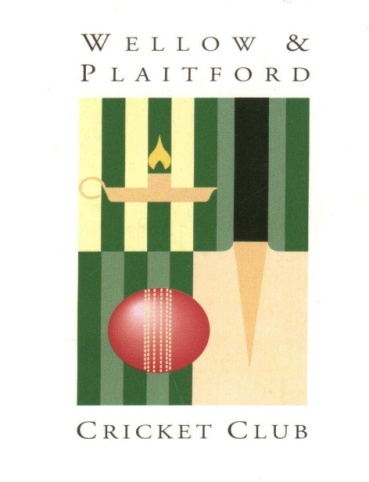 Wellow & Plaitford Cricket Club Guidelines on Changing Rooms and Showering Facilities for Players Under 18 YearsThe following guidance has been adopted by Wellow & Plaitford Cricket Club and should be applied to home & away games/ training:• Adults must not change, or shower, at the same time using the same facility as children• Adults should try to change at separate times to children during matches, for example when children are padding up• If adults and children need to share a changing facility, the club must haveconsent from parents that their child(ren) can share a changing room with adults in the club• If children play for Open Age teams, they, and their parents, must be informed of the club’s policy on changing arrangements• Mixed gender teams must have access to separate male and female changing rooms• Mobile phones must not be used in changing roomsIf children are uncomfortable changing or showering at the club, no pressure should be placed on them to do so. Suggest instead that they may change and shower at home.